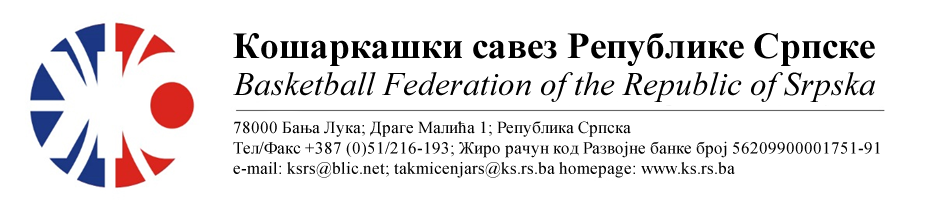 ПОДРУЧНИ КОШАРКАШКИ САВЕЗ БИЈЕЉИНАБИЛТЕН БР. 17а (кадети)Такмичарска сезона 2022/2023Заостале утакмице18.колоТАБЕЛА :* УТ – Број одиграних утакмица, ПОБ – Број остварених побједа, ПОР – Број пораза, КПО – Бројпостигнутих поена, КПР – Број примљених поена, КР – Кош разлика, БОД – Број Бодова.ОДЛУКЕ : Одигране утакмице региструју се постигнутим резултатомОДЛУКЕ :Заостале утакмице које треба одиграти:59. КК Милићи – КК ЛавовиКомесар ПКС БијељинаМиодраг Ивановић с.р.Утакмица10КК МИЛИЋИКК 10.АВГУСТРезултатУтакмица10Видовић/ Боровина, МајсторовићВидовић/ Боровина, Мајсторовић27:50(05:14, 03:12, 12:12, 07:12)Утакмица10Без примједбиБез примједбиБез примједбиУтакмица02КК БРАТУНАЦКК РАДНИК БНБРезултатУтакмица02Јокановић/ Мајсторовић, Боровина Јокановић/ Мајсторовић, Боровина 40:51(08:17, 16:14, 09:10, 07:10)Утакмица02Без примједбиБез примједбиБез примједбиУтакмица02ОКК ДРИНА ПРИНЦИПКК РАДНИК БНБРезултатУтакмица02Јашић/ Марјановић, ТијанићЈашић/ Марјановић, Тијанић117:49(29:16, 26:16, 31:11, 31:06)Утакмица02Без примједбиБез примједбиБез примједбиЕКИПАУТПОБПОРКПОКПРКРБОД1ОКК ДРИНА ПРИНЦИП10100800424+376202КК РАДНИК БНБ1082673517+156183КК 10.АВГУСТ1046553559-6144КК БРАТУНАЦ945543531+12135КК ЛАВОВИ918326637-311106КК МИЛИЋИ (-1)817223450-2278